ՈՐՈՇՈՒՄ N 143-Ա20  ՍԵՊՏԵՄԲԵՐԻ 2022թ.ԿԱՊԱՆ ՀԱՄԱՅՆՔԻ ԵՎ «ԿԱՊԱՆԻ ՀԵՔԻԱԹ» ՍԱՀՄԱՆԱՓԱԿ ՊԱՏԱՍԽԱՆԱՏՎՈՒԹՅԱՄԲ ԸՆԿԵՐՈՒԹՅԱՆ ՄԻՋԵՎ ԿՆՔՎԱԾ ՀՈՂԱՄԱՍԻ ՎԱՐՁԱԿԱԼՈՒԹՅԱՆ ՊԱՅՄԱՆԱԳՐԻ ԳՈՐԾՈՂՈՒԹՅԱՆ ԺԱՄԿԵՏԸ ԵՐԿԱՐԱՁԳԵԼՈՒ ԵՎ ՎԱՐՁԱՎՃԱՐԸ ՓՈՓՈԽԵԼՈՒ ՄԱՍԻՆՂեկավարվելով Տեղական ինքնակառավարման մասին Հայաստանի Հանրապետության օրենքի 18-րդ հոդվածի 1-ին մասի 42-րդ կետով, համաձայն Հայաստանի Հանրապետության հողային օրենսգրքի 56-րդ հոդվածի 5-րդ մասի և հաշվի առնելով Համլետ Հարությունյանի դիմումը և Կապան համայնքի ղեկավարի առաջարկությունը, Կապան համայնքի ավագանին որոշում է.1․ Կապան քաղաքի Չարենցի փողոցի թիվ 2 շենքի հարևանությամբ գտնվող 200քմ մակերեսով հողամասի համար «Կապանի հեքիաթ» սահմանափակ պատասխանատվությամբ ընկերության՝ ի դեմս տնօրեն Համլետ Հարությունյանի, հետ 2002 թվականի օգոստոսի 27-ին կնքված /03․08․2007թ․ համաձայնագրով երկարաձգված/ վարձակալության պայմանագրի գործողության ժամկետը երկարաձգել 5 (հինգ) տարով։ Հողամասի տարեկան վարձավճարը փոփոխել և սահմանել՝ տարեկան 200000 /երկու հարյուր հազար/ ՀՀ դրամ։2․ «Կապանի հեքիաթ» սահմանափակ պատասխանատվությամբ ընկերության՝ ի դեմս տնօրեն Համլետ Հարությունյանի, հետ կնքել համաձայնագիր՝ 2002 թվականի օգոստոսի 27-ին կնքված և նոտարական կարգով վավերացված հողի վարձակալության պայմանագրում փոփոխություններ և (կամ) լրացումներ կատարելու վերաբերյալ։ 3․ Սահմանել, որ հողամասի վարձակալության պայմանագրում փոփոխություններ և (կամ) լրացումներ կատարելու վերաբերյալ համաձայնագրի կնքման և դրանից ծագող իրավունքների պետական գրանցման հետ կապված բոլոր ծախսերն իրականացվելու են վարձակալ՝ «Կապանի հեքիաթ» սահմանափակ պատասխանատվությամբ ընկերության՝ ի դեմս տնօրեն Համլետ Հարությունյանի, միջոցների հաշվին: 4. Համայնքի ղեկավարին՝ Հայաստանի Հանրապետության օրենսդրությամբ սահմանված կարգով և ժամկետներում ապահովել սույն որոշման կատարումը։Կողմ ( 20 )`ԳԵՎՈՐԳ ՓԱՐՍՅԱՆ                   __________________ԱՆՈՒՇ ՄԵԺԼՈՒՄՅԱՆ              __________________ԳՈՌ ԹԱԴԵՎՈՍՅԱՆ                 __________________ՎԱՀԱՆ ՂԱԶԱՐՅԱՆ                  __________________ՅՈՒՐԻԿ ՀԱՐՈՒԹՅՈՒՆՅԱՆ     __________________ԱՆԺԵԼԱ ԱԼԵՔՍԱՆՅԱՆ           __________________ ԱԼԵՆ ՄԱՐՏԻՐՈՍՅԱՆ              __________________ՀԱՍՄԻԿ ՄԱՐՏԻՐՈՍՅԱՆ         __________________ՏԻԳՐԱՆ ԻՎԱՆՅԱՆ                  __________________ԱՐՏՅՈՄ ՀԱՐՈՒԹՅՈՒՆՅԱՆ   __________________ՍՈՆԱ ՄԱՐՏԻՐՈՍՅԱՆ              __________________ ԱԼԵՔՍԱՆԴՐ ԳՐԻԳՈՐՅԱՆ     __________________ԱՐՏԱԿ ԽԱՉԱՏՐՅԱՆ                 __________________ԱՐՄԵՆ ՀՈՎՀԱՆՆԻՍՅԱՆ        __________________ՀԵՐՄԻՆԵ ՄԻՔԱՅԵԼՅԱՆ         __________________ՄԱՐԻՆԵ ՀԱՐՈՒԹՅՈՒՆՅԱՆ   __________________ԳԵՎՈՐԳ ԴԻՆՈՒՆՑ                  __________________ՆԱՐԻՆԵ ԳՐԻԳՈՐՅԱՆ             __________________ԺԱՆՆԱ ՎԱՐԴԱՆՅԱՆ              __________________ԷՐԻԿ ԿՈՍՏԱՆԴՅԱՆ                 __________________                    Դեմ ( 0 )Ձեռնպահ ( 0 )                   ՀԱՄԱՅՆՔԻ ՂԵԿԱՎԱՐ   __________________     ԳԵՎՈՐԳ ՓԱՐՍՅԱՆ2022թ. սեպտեմբերի 20ք. Կապան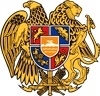 ՀԱՅԱՍՏԱՆԻ ՀԱՆՐԱՊԵՏՈՒԹՅՈՒՆ
ՍՅՈՒՆԻՔԻ ՄԱՐԶ
ԿԱՊԱՆ  ՀԱՄԱՅՆՔԻ  ԱՎԱԳԱՆԻ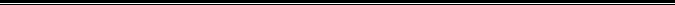 